МУНИЦИПАЛЬНОЕ  ДОШКОЛЬНОЕ  ОБРАЗОВАТЕЛЬНОЕ  УЧРЕЖДЕНИЕ  № 50ЦЕНТР  РАЗВИТИЯ  РЕБЕНКА  –  ДЕТСКИЙ  САДКОПЕЙСКОГО  ГОРОДСКОГО  ОКРУГА(МДОУ ДС № 50) ул. Заводская, 9, г. Копейск,  Челябинской области, Россия, 456604 8 (35139) 7 31 39; факс 8 (35139) 2 23 20е-mail: mdou-50@mail.ruИспользование игрового набора «Дары Фрёбеля» в коррекционно-развивающей деятельности учителя-дефектолога со старшими дошкольниками с задержкой психического развития в условиях реализации ФГОС ДО КОНСПЕКТ ИНТЕГРИРОВАННОГО ЗАНЯТИЯДЛЯ СТАРШИХ ДОШКОЛЬНИКОВ С ЗАДЕРЖКОЙ  ПСИХИЧЕСКОГО РАЗВИТИЯ«Кормушка для птиц» Разработала: Макарова Н.В. учитель-дефектологКопейск, 2017г.1.Образовательная область: интеграция областей (познавательное, социально-коммуникативное и художественно-эстетическое развитие)2.Тема: «Кормушка для птиц» 3. Задачи:- Обучающие:Уточнить представления детей об объектах окружающего мира, разнообразии мира природы.Способствовать закреплению знаний о зимующих птицах, их названий, образе жизни, спектре питания.- Развивающие:Развивать у детей познавательный интерес.Создать условия для развития и реализации самостоятельной творческой деятельности посредством предоставления разнообразия материалов.- Воспитательные:Воспитывать у детей эмоционально-отзывчивое отношение к природе.Воспитывать навыки коммуникативного взаимодействия в процессе выполнения заданий, вопросов, проблемных ситуаций.4. Индивидуальная работа с детьми: использование напоминаний, наводящих вопросов, повтор ответов, дополнительное время на ответ5.Предварительная работа в повседневной жизни: беседа, чтение художественной литературы, рассматривание альбомов, отгадывание загадок о зимующих птицах, чем эти птицы питаются и как обустраивают  жилища, целевые прогулки, наблюдение, игровая деятельность на заданную тему. Консультационная и профилактическая работа с родителями и педагогами  по данной тематике. Данное занятие реализуется на тематической неделе «Зимующие птицы».6. Формы организации деятельности (Ф.О): подгрупповая7. Методы (М):  игровые 8. Дидактическое обеспечение:Демонстрационный материал: обучающие карточки «Зимующие птицы России», «Перелетные птицы».Оборудование:   игровой набор «Дары Фрёбеля»  № 3, 4, 5, 6, 7, 8, 9, 10, J1, магнитная доска (флипчарт). 9. Организационный момент:Дети проходят в кабинет учителя-дефектолога. Учитель-дефектолог зачитывает стихотворение «Кормушка для птиц» (автор Яна Воронец):Кормушку папа сделал, 
Повесил за окно – 
И вот какой-то смелый 
В ней голубь ест пшено! 
Весёлые синички 
Слетелись в гости к нам, 
Я завтра этим птичкам 
Кусочек сала дам. 
Синички звонко пели, 
А после, ровно в три, 
Из леса прилетели 
Красавцы снегири! 
Забыла я игрушки, 
Смотрю теперь в окно, 
Как воробьи в кормушке 
Весь день клюют зерно… 
Ах, милые пичужки, 
Как радует ваш вид!.. 
А вдруг к моей кормушке 
Жар-птица прилетит?..
12. Ход занятия 1 часть – вступительная.Дети вместе с учителем-дефектологом  подходят к флипчарту, на котором размещены обучающие карточки «Зимующие птицы России». Учитель-дефектолог: «С наступлением холодов  не все птицы улетают на юг, ест те, которые остаются зимовать в своем родном краю. Как называют таких птиц? Ребята, а каких зимующих птиц вы знаете? (работа на флипчарте)Ребята, почему эти птицы не улетают?»Ответ детей.Учитель-дефектолог: «Остаются те, которые способны переносить холод. Но это совсем не главная причина. Холод способны переносить только сытые птицы. Поэтому остаются только те птицы, которые способны зимой найти себе еду. Те же, которые питаются насекомыми, не смогут зимой прокормиться. Все насекомые во время холодов исчезают. Вот и вынуждены птицы улетать в те края, где нет зимы и пищи вполне достаточно. Зимовать остаются только те, кто питается семенами, зёрнами, ягодами. Но и им приходится нелегко. Для птиц зима – очень тяжелое время года. Голодно и холодно бедным пернатым. Из-за холода много тепла теряют зимние птицы. Для того чтобы согреться птицам необходимо много есть, и зимой еды им нужно намного больше чем летом. Поиск еды – главное занятие для птиц зимой. Темнеет быстро, а в темноте корма не найти. Поэтому с рассвета и до темноты птицы зимой ищут себе еду. А уж кто остался голодным – пропадет ночью, замерзнет! «Сытому морозы не страшны» — так можно сказать о птицах.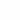 2 часть – основная.Учитель-дефектолог: «Поэтому люди должны заботиться о них, строить специальные места для кормления и приносить туда корм. Предлагаю и вам проявить заботу о птицах. Выбирайте для себя карточку с птицей и приступайте к строительству кормушки, не забыв разместить в ней ту пищу, которой питается эта птица. Пока звучит пение и щебет птиц вы строите, как только пение становится тише, значит птицам совсем стало голодно и холодно, нужно ускориться в строительстве и завершаем строительством с умолканием пения птиц».Звучит аудиозапись пение зимующих птиц.Дети вместе с учителем-дефектологом подходят к столу, на котором размещены игровые наборы «Дары Фрёбеля»  № 3, 4, 5, 6, 7, 8, 9, 10, J1. 3 часть – заключительная.          Итог занятия: «Молодцы! Вы хорошо справились!»Рефлексия:учитель-дефектолог задает вопросы воспитанникам:Как вы считаете, нужно ли заботиться о птицах? И почему?Учитель-дефектолог: «Покормите птиц зимой! Чтоб без песен не пришлось нам встречать весну».4 часть - итог занятия.Прощание:  «Хотели бы взять эти наборы в группу и построить ещё больше кормушек для птиц?» 